附件城市轨道交通装备产品认证专员培训报名回执表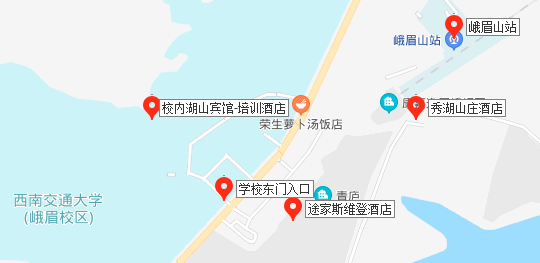 从峨眉山站到秀湖山庄酒店步行约需8分钟，到途家维斯登酒店步行约需10分钟，到湖山宾馆步行约需15-20分钟；从秀湖山庄酒店到湖山宾馆步行约需15分钟，从途家维斯登酒店到湖山宾馆步行约需12分钟。单位名称联系人联系电话姓名性别学历职务职称手机号码微信号（建立交流群）邮箱开 具发 票信 息发票抬头：                                     纳税人识别号：地址及电话：                                   开户行及账号：发票邮寄地址：                                 发票种类：  □增值税专用发票    □增值税普通发票发票抬头：                                     纳税人识别号：地址及电话：                                   开户行及账号：发票邮寄地址：                                 发票种类：  □增值税专用发票    □增值税普通发票发票抬头：                                     纳税人识别号：地址及电话：                                   开户行及账号：发票邮寄地址：                                 发票种类：  □增值税专用发票    □增值税普通发票发票抬头：                                     纳税人识别号：地址及电话：                                   开户行及账号：发票邮寄地址：                                 发票种类：  □增值税专用发票    □增值税普通发票发票抬头：                                     纳税人识别号：地址及电话：                                   开户行及账号：发票邮寄地址：                                 发票种类：  □增值税专用发票    □增值税普通发票发票抬头：                                     纳税人识别号：地址及电话：                                   开户行及账号：发票邮寄地址：                                 发票种类：  □增值税专用发票    □增值税普通发票发票抬头：                                     纳税人识别号：地址及电话：                                   开户行及账号：发票邮寄地址：                                 发票种类：  □增值税专用发票    □增值税普通发票酒 店信 息1.校内酒店名称：西南交大湖山宾馆（培训酒店）             预定电话：0833-5198510  手机：13980870098  张经理标准间：220元/间/天，豪华大床房：480元/间/天（均含双早）；2.校外酒店名称：秀湖山庄（四川省老干部疗养院）           预定电话：0833-5093111  手机：13881368873  彭经理标准间：180元/间/天，大床房：180元/间/天（均含双早）；3.校外酒店名称：峨眉山途家斯维登度假公寓（峨眉青庐）     预定电话：0833-2211666  手机：13981390705  黄经理标准间：180元/间/天，大床房：180元/间/天（不含早餐，可在湖山宾馆用早餐10元/餐）。1.校内酒店名称：西南交大湖山宾馆（培训酒店）             预定电话：0833-5198510  手机：13980870098  张经理标准间：220元/间/天，豪华大床房：480元/间/天（均含双早）；2.校外酒店名称：秀湖山庄（四川省老干部疗养院）           预定电话：0833-5093111  手机：13881368873  彭经理标准间：180元/间/天，大床房：180元/间/天（均含双早）；3.校外酒店名称：峨眉山途家斯维登度假公寓（峨眉青庐）     预定电话：0833-2211666  手机：13981390705  黄经理标准间：180元/间/天，大床房：180元/间/天（不含早餐，可在湖山宾馆用早餐10元/餐）。1.校内酒店名称：西南交大湖山宾馆（培训酒店）             预定电话：0833-5198510  手机：13980870098  张经理标准间：220元/间/天，豪华大床房：480元/间/天（均含双早）；2.校外酒店名称：秀湖山庄（四川省老干部疗养院）           预定电话：0833-5093111  手机：13881368873  彭经理标准间：180元/间/天，大床房：180元/间/天（均含双早）；3.校外酒店名称：峨眉山途家斯维登度假公寓（峨眉青庐）     预定电话：0833-2211666  手机：13981390705  黄经理标准间：180元/间/天，大床房：180元/间/天（不含早餐，可在湖山宾馆用早餐10元/餐）。1.校内酒店名称：西南交大湖山宾馆（培训酒店）             预定电话：0833-5198510  手机：13980870098  张经理标准间：220元/间/天，豪华大床房：480元/间/天（均含双早）；2.校外酒店名称：秀湖山庄（四川省老干部疗养院）           预定电话：0833-5093111  手机：13881368873  彭经理标准间：180元/间/天，大床房：180元/间/天（均含双早）；3.校外酒店名称：峨眉山途家斯维登度假公寓（峨眉青庐）     预定电话：0833-2211666  手机：13981390705  黄经理标准间：180元/间/天，大床房：180元/间/天（不含早餐，可在湖山宾馆用早餐10元/餐）。1.校内酒店名称：西南交大湖山宾馆（培训酒店）             预定电话：0833-5198510  手机：13980870098  张经理标准间：220元/间/天，豪华大床房：480元/间/天（均含双早）；2.校外酒店名称：秀湖山庄（四川省老干部疗养院）           预定电话：0833-5093111  手机：13881368873  彭经理标准间：180元/间/天，大床房：180元/间/天（均含双早）；3.校外酒店名称：峨眉山途家斯维登度假公寓（峨眉青庐）     预定电话：0833-2211666  手机：13981390705  黄经理标准间：180元/间/天，大床房：180元/间/天（不含早餐，可在湖山宾馆用早餐10元/餐）。1.校内酒店名称：西南交大湖山宾馆（培训酒店）             预定电话：0833-5198510  手机：13980870098  张经理标准间：220元/间/天，豪华大床房：480元/间/天（均含双早）；2.校外酒店名称：秀湖山庄（四川省老干部疗养院）           预定电话：0833-5093111  手机：13881368873  彭经理标准间：180元/间/天，大床房：180元/间/天（均含双早）；3.校外酒店名称：峨眉山途家斯维登度假公寓（峨眉青庐）     预定电话：0833-2211666  手机：13981390705  黄经理标准间：180元/间/天，大床房：180元/间/天（不含早餐，可在湖山宾馆用早餐10元/餐）。1.校内酒店名称：西南交大湖山宾馆（培训酒店）             预定电话：0833-5198510  手机：13980870098  张经理标准间：220元/间/天，豪华大床房：480元/间/天（均含双早）；2.校外酒店名称：秀湖山庄（四川省老干部疗养院）           预定电话：0833-5093111  手机：13881368873  彭经理标准间：180元/间/天，大床房：180元/间/天（均含双早）；3.校外酒店名称：峨眉山途家斯维登度假公寓（峨眉青庐）     预定电话：0833-2211666  手机：13981390705  黄经理标准间：180元/间/天，大床房：180元/间/天（不含早餐，可在湖山宾馆用早餐10元/餐）。备 注1.午餐、晚餐由会务组统一提供，用餐地点为湖山宾馆；2.峨眉山站及3家酒店的位置信息请见下图；3.请于9月4日前将此表发至邮箱：msh@camet.org.cn。  联系人：郭洪玮  010-83935765  15192628362（微信同号）1.午餐、晚餐由会务组统一提供，用餐地点为湖山宾馆；2.峨眉山站及3家酒店的位置信息请见下图；3.请于9月4日前将此表发至邮箱：msh@camet.org.cn。  联系人：郭洪玮  010-83935765  15192628362（微信同号）1.午餐、晚餐由会务组统一提供，用餐地点为湖山宾馆；2.峨眉山站及3家酒店的位置信息请见下图；3.请于9月4日前将此表发至邮箱：msh@camet.org.cn。  联系人：郭洪玮  010-83935765  15192628362（微信同号）1.午餐、晚餐由会务组统一提供，用餐地点为湖山宾馆；2.峨眉山站及3家酒店的位置信息请见下图；3.请于9月4日前将此表发至邮箱：msh@camet.org.cn。  联系人：郭洪玮  010-83935765  15192628362（微信同号）1.午餐、晚餐由会务组统一提供，用餐地点为湖山宾馆；2.峨眉山站及3家酒店的位置信息请见下图；3.请于9月4日前将此表发至邮箱：msh@camet.org.cn。  联系人：郭洪玮  010-83935765  15192628362（微信同号）1.午餐、晚餐由会务组统一提供，用餐地点为湖山宾馆；2.峨眉山站及3家酒店的位置信息请见下图；3.请于9月4日前将此表发至邮箱：msh@camet.org.cn。  联系人：郭洪玮  010-83935765  15192628362（微信同号）1.午餐、晚餐由会务组统一提供，用餐地点为湖山宾馆；2.峨眉山站及3家酒店的位置信息请见下图；3.请于9月4日前将此表发至邮箱：msh@camet.org.cn。  联系人：郭洪玮  010-83935765  15192628362（微信同号）